Appendix C7. Nutrition Services Observation FormWIC Nutrition Assessment and Tailoring StudyObservation of Nutrition Services Components of WIC CertificationClinic Site ID: _______ Participant ID: _______ Staff ID: ______ Observer Initials:Date:  ____________________ (Month, Day, Year)(Note: Sample filled out for illustration.)_____________________________________________________________________Introductory Text at the Start of the ObservationHello [NAME OF CAREGIVER]. I want to thank you for allowing me to sit in and observe your visit with the WIC staff today. As we discussed earlier, my colleagues and I are here at the WIC clinic this week for the WIC Nutrition Risk Study. We will be observing several visits at this clinic and at many others across the country. We are observing WIC certification appointments to get a better understanding of the different ways WIC clinics conduct them.During your visit today, I will be silent and listen and watch. I’ll be taking notes, but my notes will all be about how the certification process is conducted. My notes will not identify you or record the private information you discuss. Please know that if at any point you feel uncomfortable with me observing or taking notes, you should stop the conversation, let me know, and I will leave the room. Observation of the WIC Certification Visit Closing Text at the End of the Observation:Thank you for letting me listen and observe. I have learned a lot from this experience. Note to Observer: After the participant leaves her/their assessment, ask the WIC CPA the following questions, using the nutrition risk checklist provided on the following pages. GO TO APPENDIX C7a. IDENTIFIED RISKS DATA COLLECTION FORM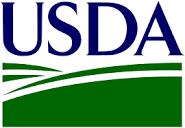 Information to be collected prior to the observation from WIC staff :Information to be collected prior to the observation from WIC staff :WIC Participant Category(ies): (Mark all that apply)     Pregnant    Postpartum womanBreastfeeding:  Fully Partially No Infant  Child       		Number of people being certified at this visit______________(#)Type of Visit (person 1):  	 Initial WIC enrollment  WIC RecertificationType of Visit (person 2):   Initial WIC enrollment  WIC RecertificationType of Visit (person 3+):  			(multiple births) Initial WIC enrollment  WIC RecertificationComponents of NRA CertificationVisitWIC Staff Type Conducting  SessionActivities ConductedStart TimeEnd TimeComponents of NRA CertificationVisitWIC Staff Type Conducting  SessionAnthropo-metricMeasure-mentsLaboratory measure-mentsNutrition assessment discussionNutrition education/counselingFood package prescriptionReferralsStart TimeEnd TimeFirst Session Nutritionist√10:05_10:25__Waiting Time Between Sessions10:2510:40(if applicable) Second  session R.D.√√√10:4011:20(if applicable)Third SessionNA__:____:__(if applicable)Fourth Session NA__:____:__LanguageLanguageLanguage Spoken by Participant/Caregiver English   Spanish  Other _________If language spoken is not English: Use of interpreter services? Yes  No, not needed  No, needed(If yes) Type of interpreter services: Bilingual WIC staff conducted session Interpreter present Language line serviceObservation of the Workspace/Environment Where the Assessment is Conducted Observation of the Workspace/Environment Where the Assessment is Conducted Does the place where the assessment is being conducted provide privacy? Yes   NoAre there toys, books, coloring materials or other activities available for children? Yes   No  At the Beginning of the Nutrition Risk Assessment Session At the Beginning of the Nutrition Risk Assessment Session At the beginning of the session does the WIC CPA:Greet the participant warmly Yes   NoIntroduce self Yes   NoMake initial positive comments Yes   NoProvide an overview of what will happen during the appointment and about how much time it will take Yes   No(For new participants) Did the WIC CPA explain the purpose of the WIC program?   Yes    NoDid the WIC CPA provide an explanation of the WIC risk assessment process and its purpose?  Yes    NoGathering Information for the Nutrition Risk AssessmentGathering Information for the Nutrition Risk AssessmentWere the participant’s height or length and weight measurements available to the CPA during this visit to the WIC site? Yes, measurements were obtained on day of visit Yes, recent measurements were obtained from an off-site health care provider  No measurements were  available to the CPA at the time of the certification visit  Could not be determinedWere the results of a hemoglobin or hematocrit test available to the CPA during this visit to the WIC site? Yes, hemoglobin or hematocrit test performed and value assessed on day of visit Yes, hemoglobin or hematocrit test results were obtained from an off-site health care provider No measurements were available to the CPA at the time of the certification visit Could not be determinedDuring the visit, did the WIC CPA refer to any medical information provided directly from a health care provider?  Yes   NoIf yes, what kind of information was referred to? (Mark all that apply.) Height/length and weight  Recent Hct/Hgb count Medical History or other Clinical Information  Dietary/Nutrition Information Family and Social Environment Information Other, specifyDid the WIC CPA ask nutrition and health questions of the participant using a questionnaire (paper or on the computer) as her/his guide? (Questions may not be read verbatim or in the order printed on the questionnaire)  Yes   NoObserver comment on how tool was used: How often did the WIC CPA ask follow-up probing questions to clarify and get more details when reviewing or asking questions from an assessment questionnaire?  Always Frequently  Sometimes Never asked probing questions Did the WIC CPA use any other visual aids during the assessment (e.g. food models showing serving size, pictures, other)? Yes   NoIf yes, What kind of tools were used?(Mark all that apply) Food models Portion size pictures Pamphlets/printed material Other, specifyWhich of the following topics areas did the WIC CPA ask about during the assessment component of the session?  Health/medical informationFeeding/Dietary practices and preferencesBreastfeeding intention or practices Childhood immunizationsSubstance useFamily and home environment Other (specify)  Yes   No Yes   No Yes   No  Not applicable Yes   No Not applicable Yes   No Yes   No Yes   No____________________ During the assessment conversation, did the WIC CPA explore the participant’s cultural behaviors and beliefs? If yes, please provide examples of the questions the WIC CPA asked to explore the participant’s cultural behaviors and beliefs Yes   NoExamples:   ____________________________________________________________________Nutrition Risk Assessment ProcessNutrition Risk Assessment Process(For recertification visits only) During the assessment, did the WIC CPA refer back to previous visits to ask the participant or caregiver about progress made? Yes   NoDid the WIC CPA explain the participant’s growth/weight gain pattern to participant caregiver? Yes   NoDid the WIC CPA explain the meaning of the HCT/Hgb results to the participant or caregiver?  Yes   No Not applicable, no blood work conducted Did the WIC CPA utilize any electronic tools (other than the use of a nutrition or health questionnaire) to help her/him determine the participant’s nutrition risks?  (If yes, please ensure these were collected from the Site Director.) Yes   NoAs part of the assessment, did the WIC CPA ask the participant or caregiver about her/his nutrition needs and interests? If yes, did the WIC CPA acknowledge and affirm the participant’s thoughts and concerns?  Yes   No Yes   NoWhat nutrition risks were directly discussed with the participant or caregiver? If any nutrition risks were directly discussed with the participant or caregiver, was this done in a way that focused primarily on positive changes and/or desirable health outcomes or on deficiencies? None discussed Risks discussed (specify):  __________________________________________________________________ Focused on positive changes and/or desirable health outcomes Focused on deficiencies Describe examples of how risks were communicated to justify response choice ______________________________________________Did the WIC CPA complete the nutrition assessment before providing education/counseling?  Yes   NoBreastfeeding Component of Nutrition Assessment  Breastfeeding Component of Nutrition Assessment  For Pregnant Women and Postpartum Breastfeeding Women For Pregnant Women and Postpartum Breastfeeding Women Did the WIC CPA explore the woman’s knowledge about breastfeeding? Yes   NoDid the WIC CPA explore the woman’s thoughts and concerns regarding breastfeeding? Yes   NoDid the WIC CPA ask the woman about her plans for breastfeeding (i.e., for a pregnant woman - whether she plans to breastfeed; for a breastfeeding woman -  duration of plans for breastfeeding) Yes   NoDid the WIC CPA assess the introduction of complementary foods as part of her breastfeeding assessment?  Yes   NoIf yes, who initiated the conversation about the introduction of complementary foods?  WIC staff CaregiverNutrition Education/Counseling (for low and high risk participants) Nutrition Education/Counseling (for low and high risk participants) Following the assessment of risk, was nutrition education/counseling provided to the participant/caregiver by the WIC CPA who conducted the assessment?If no, how was the nutrition education/counseling provided?    Yes   No Provided in a one-on-one session by a different WIC staff person Provided during this visit in a group session Provided via on-site technology  (e.g. computer, kiosk, table) Specify method_____________ To be provided via off-site technology (e.g. web-based) at another time                         Specify ______________ During nutrition education, did the WIC staff specifically address any of the participant or caregiver’s nutrition risks?  Yes   NoTo what extent did the nutrition education/counseling component of the visit specifically address the concerns expressed by the participant or caregiver during the assessment conversation?  All participant concerns addressed during nutrition education/counseling Some, but not all of the concerns expressed by the participant were addressed during nutrition education/counseling Participant’s concerns were not addressed during nutrition education/counselingObserver comment to explain response choice:______________________If there were many nutrition risks discussed and needs expressed by the participant or caregiver, how was the priority for topics for nutrition education/counseling determined? Discussion with participant to determine her/his priorities     WIC staff identified the priorities using her/his judgment No apparent prioritization of topics Other, specify _________What nutrition and health topics were discussed during the nutrition education/counseling portion of the visit?) (Mark all that apply) Breastfeeding   Calcium Intake Child feeding practices Fruits and vegetables Having enough to eat Healthy meals  Healthy snacking Healthy weight for child Healthy weight for mother Infant feeding practices  Introduction of solid foods Iron/anemia Medical issues (e.g. blood pressure, gestational diabetes) Milk choices/consumption Physical activity Picky eaters Prenatal nutrition/diet Protein intake Shopping for and preparing healthy foods Sugar-sweetened beverages Vitamins and mineral supplements Water consumption Weaning from the bottle Whole grains  Other ________________Did the CPA help the participant set a personal behavior change goal or goals during this visit, based on input from the participant?If yes, did the educator help the participant or caregiver identify any challenges that might be faced in trying to reach the goal(s)?Did the education discuss how the participant or caregiver might handle the challenges?  Yes   No Yes   No Yes   NoInternal Referrals  Internal Referrals  During the visit, were any referrals made to internal resources offered by the WIC clinic other than general nutrition education?  Yes   NoIf yes, to what types of internal resources was the participant or caregiver referred to for help that day or follow-up after the visit?(Mark all that apply) Peer counselor WIC designated breastfeeding expert (DBE) WIC registered dietitian Other (specify):_______________________Referrals to External Health and Social ServicesReferrals to External Health and Social ServicesDuring the visit, were any referrals made to specific external health or social service programs or organizations? Yes   NoIf yes, to what types of other health and social service programs or organizations was the participant or caregiver referred to for help?  (Mark all that apply) Breastfeeding support Childhood immunizations Other Health services Income support (TANF, SSI, UI) SNAP/Food stamps Medicaid/CHIP (we will determine  what these programs are called in each state) Substance use counseling  Domestic violence  Housing/Shelter Child abuse prevention Emergency food provider Head Start Other (Specify) ____________________________________________________________If any external referrals were made, how was the referral made? (Mark all that apply) Referral  was provided orally to the participant Written information (e.g. brochure)was provided  to the participant  WIC staff called the referral organization on behalf of the participant WIC staff emailed the referral organization WIC staff texted the referral information to the participant  Other (Specify) ________________________________________ Participant Centered Communication Skills Participant Centered Communication SkillsIf the caregiver and/or participant sees more than one WIC staff person for the certification visit (starting with the nutrition risk assessment portion of the visit), complete this table of observation questions for the first WIC staff person seen during this visit.If the caregiver and/or participant sees more than one WIC staff person for the certification visit (starting with the nutrition risk assessment portion of the visit), complete this table of observation questions for the first WIC staff person seen during this visit.Throughout the session, how often did the WIC CPA look directly at the participant (not at the computer)? For the majority of the time For some but not the majority of the time InfrequentlyThroughout the session, how often did the WIC CPA use open-ended questions? Frequently A few times  NeverThroughout the session when discussing current behaviors, progress and identified nutrition risks, to what extent did the WIC CPA affirm what the participant/caregiver was doing well, emphasizing strengths and positive behaviors rather than focus on her/his weaknesses, deficiencies or negative behaviors?  Always emphasized positive  More often emphasized positive than negative, but not always More often emphasized negative than positive Throughout the session, how often did the WIC CPA try to elicit the participant/caregiver’s views and input? Very Often Occasionally NeverDid the WIC CPA invite the participant to look at the computer screen for any purpose during the assessment?   Yes NoComment: ______________________________________________  _______________________Throughout the session, in what other ways, if any, did the WIC staff appear attentive to the WIC participant or caregiver’s needs or concerns?Comment: _____________________________________________________________________Throughout the session, in what ways, if any, did the WIC staff appear not attentive to the WIC participant or caregiver’s needs or concerns?Comment: ____________________________________________________________________________________________